FAST TRACK application form 2022-3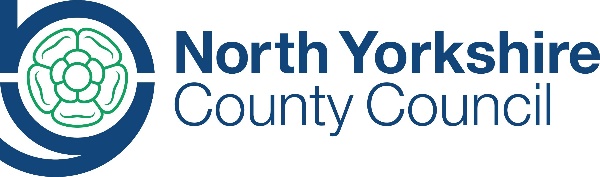 Please submit to the School improvement Team   – contact details : schoolimprovement.nyes@northyorks.gov.ukPlease submit to the School improvement Team   – contact details : schoolimprovement.nyes@northyorks.gov.ukPlease submit to the School improvement Team   – contact details : schoolimprovement.nyes@northyorks.gov.ukJill Stubbs -  Senior Education Adviser (ECT Induction training and development) Tel: 07970051804Jill Stubbs -  Senior Education Adviser (ECT Induction training and development) Tel: 07970051804Jill Stubbs -  Senior Education Adviser (ECT Induction training and development) Tel: 07970051804General information Full guidance on statutory induction can be found at: - Induction for early career teachers (England) Statutory guidance for appropriate bodies, headteachers, school staff and governing bodiesRevised March 2021 To come into force on 1 September 2021 Extract from the statutory guidance: Reducing the induction period   3.2 Even though some teachers already have significant teaching experience when they enter the maintained sector for the first time, they are still required to serve statutory induction. In such cases, appropriate bodies have discretion to reduce the length of the induction period to a minimum of one term (based on a school year of three terms) to recognise this experience. 3.3 In making such a decision they should take account of advice from the headteacher/principal and must gain the agreement of the teacher concerned. If a teacher wishes to serve the full induction period they must be permitted to do so. The appropriate body may wish to consider what evidence of previous experience and performance they require in reaching their decision, including performance management documentation from previous teaching employment. Reductions should only be considered where an ECT has extensive prior experience of teaching whole-classes to the Teachers’ Standards. Examples of when this discretion might be considered appropriate include a teacher who has taught in the independent sector or who has gained QTS via the assessment-only route9. 3.4 In such cases, only the final assessment meeting and report (see paras 2.56 – 2.57) will be required with the headteacher’s/principal’s recommendation on whether the teacher’s performance against the Teachers’ Standards is satisfactory or if an extension would be appropriate. The appropriate body will then follow the induction process in the normal way (see paras 2.60–2.68General information Full guidance on statutory induction can be found at: - Induction for early career teachers (England) Statutory guidance for appropriate bodies, headteachers, school staff and governing bodiesRevised March 2021 To come into force on 1 September 2021 Extract from the statutory guidance: Reducing the induction period   3.2 Even though some teachers already have significant teaching experience when they enter the maintained sector for the first time, they are still required to serve statutory induction. In such cases, appropriate bodies have discretion to reduce the length of the induction period to a minimum of one term (based on a school year of three terms) to recognise this experience. 3.3 In making such a decision they should take account of advice from the headteacher/principal and must gain the agreement of the teacher concerned. If a teacher wishes to serve the full induction period they must be permitted to do so. The appropriate body may wish to consider what evidence of previous experience and performance they require in reaching their decision, including performance management documentation from previous teaching employment. Reductions should only be considered where an ECT has extensive prior experience of teaching whole-classes to the Teachers’ Standards. Examples of when this discretion might be considered appropriate include a teacher who has taught in the independent sector or who has gained QTS via the assessment-only route9. 3.4 In such cases, only the final assessment meeting and report (see paras 2.56 – 2.57) will be required with the headteacher’s/principal’s recommendation on whether the teacher’s performance against the Teachers’ Standards is satisfactory or if an extension would be appropriate. The appropriate body will then follow the induction process in the normal way (see paras 2.60–2.68General information Full guidance on statutory induction can be found at: - Induction for early career teachers (England) Statutory guidance for appropriate bodies, headteachers, school staff and governing bodiesRevised March 2021 To come into force on 1 September 2021 Extract from the statutory guidance: Reducing the induction period   3.2 Even though some teachers already have significant teaching experience when they enter the maintained sector for the first time, they are still required to serve statutory induction. In such cases, appropriate bodies have discretion to reduce the length of the induction period to a minimum of one term (based on a school year of three terms) to recognise this experience. 3.3 In making such a decision they should take account of advice from the headteacher/principal and must gain the agreement of the teacher concerned. If a teacher wishes to serve the full induction period they must be permitted to do so. The appropriate body may wish to consider what evidence of previous experience and performance they require in reaching their decision, including performance management documentation from previous teaching employment. Reductions should only be considered where an ECT has extensive prior experience of teaching whole-classes to the Teachers’ Standards. Examples of when this discretion might be considered appropriate include a teacher who has taught in the independent sector or who has gained QTS via the assessment-only route9. 3.4 In such cases, only the final assessment meeting and report (see paras 2.56 – 2.57) will be required with the headteacher’s/principal’s recommendation on whether the teacher’s performance against the Teachers’ Standards is satisfactory or if an extension would be appropriate. The appropriate body will then follow the induction process in the normal way (see paras 2.60–2.68ECT personal details:  ECT personal details:  Name:Name:Date of Birth:  Date of Birth:  Teacher reference number:Teacher reference number:Date of QTS:Date of QTS:Appropriate Body: Appropriate Body: North Yorkshire County CouncilName of School / Institution:Name of School / Institution:Full time or Part time postFull time or Part time postOutline of previous teaching experience (Must include: dates of employment, teaching role and timetable commitmentOutline of previous teaching experience (Must include: dates of employment, teaching role and timetable commitmentOutline of previous teaching experience (Must include: dates of employment, teaching role and timetable commitmentDates/ SchoolDates/ SchoolDetail of teaching experienceAssessment of progress against the Teachers Standards (reference to outcomes of appraisal/performance management)Assessment of progress against the Teachers Standards (reference to outcomes of appraisal/performance management)Assessment of progress against the Teachers Standards (reference to outcomes of appraisal/performance management)Teachers standardsTeachers standardsDetail1. High expectations1. High expectations2. Progress and   outcomes 2. Progress and   outcomes 3. Subject knowledge3. Subject knowledge4. Well-structured lessons4. Well-structured lessons5. Adapting teaching5. Adapting teaching6. Use of assessment6. Use of assessment7. Managing  behaviour7. Managing  behaviour8. Wider responsibilities8. Wider responsibilitiesComments by the ECT: (The ECT should record their comments or observations on their experience to date in the space below )Comments by the ECT: (The ECT should record their comments or observations on their experience to date in the space below )Comments by the ECT: (The ECT should record their comments or observations on their experience to date in the space below )I have the following comments to make: I have the following comments to make: I have the following comments to make: I have discussed this report with the induction tutor and/or headteacher:I have discussed this report with the induction tutor and/or headteacher:YesNoI confirm that that above summary of my prior teaching experience is accurate and correct.I confirm that that above summary of my prior teaching experience is accurate and correct.YesNoYesNoThis form should be signed below, unless it is being sent electronically in which case it must be sent from the headteachers/principal's mailbox and copied to the ECT and induction tutor.This form should be signed below, unless it is being sent electronically in which case it must be sent from the headteachers/principal's mailbox and copied to the ECT and induction tutor.This form should be signed below, unless it is being sent electronically in which case it must be sent from the headteachers/principal's mailbox and copied to the ECT and induction tutor.This form should be signed below, unless it is being sent electronically in which case it must be sent from the headteachers/principal's mailbox and copied to the ECT and induction tutor.This form should be signed below, unless it is being sent electronically in which case it must be sent from the headteachers/principal's mailbox and copied to the ECT and induction tutor.This form should be signed below, unless it is being sent electronically in which case it must be sent from the headteachers/principal's mailbox and copied to the ECT and induction tutor.Signed: Headteacher/PrincipalDateDateDateDateDateFull name (CAPITALS)Full name (CAPITALS)Full name (CAPITALS)Full name (CAPITALS)Full name (CAPITALS)Full name (CAPITALS)Signed: ECT Date Date Date Date DateFull name (CAPITALS)Full name (CAPITALS)Full name (CAPITALS)Full name (CAPITALS)Full name (CAPITALS)Full name (CAPITALS)Signed: Induction tutor (if different from head teacher/principal)Date Date Date Date Date Full name (CAPITALS)DateDateDateDateDateAppropriate Body approvalAppropriate Body approvalAppropriate Body approvalAppropriate Body approvalAppropriate Body approvalAppropriate Body approvalCommentsCommentsCommentsCommentsCommentsCommentsSignatureDateDateDateDateDateFull name (CAPITALS)Full name (CAPITALS)Full name (CAPITALS)Full name (CAPITALS)Full name (CAPITALS)Full name (CAPITALS)